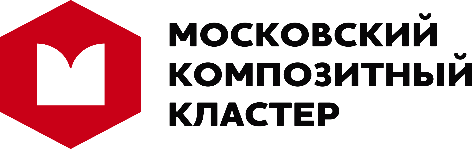 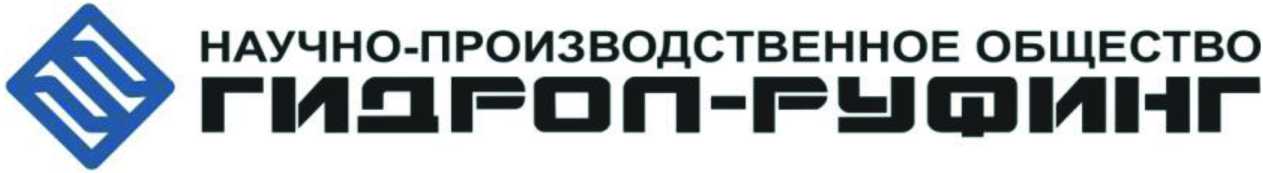                 107140, г. Москва, ул. Стахановская д. 20                Тел.:(495)739-35-08; (495)735-35-86; т/факс: (495)730-46-54                Сайт: https://gidrol.ru    E-mail: info@gidrol.ru_________________________________________________________________________________Необходимые первичные сведения по объекту обследования кровли (методом EFVM) для определения стоимости работ.
1. Адрес и назначение объекта___________________________________________________________________________________ 2. Год создания или последнего ремонта мягкой кровли (капитальный/текущий)  ___________________________________________________________________________________3. Площадь кровли, требующей диагностики состояния (с учетом примыканий), кв.м. ___________________________________________________________________________________3.1. В том числе, если требуется диагностика нескольких отдельных участков, необходимо указать их количество и площадь каждого участка, кв.м. ___________________________________________________________________________________4. Указать способ выхода на кровлю (наличие выхода или переносная лестница для подъема) ___________________________________________________________________________________5. Указать разрез кровельного пирога сверху вниз (все слои) и вид перекрытия (плита или профильный лист) _________________________________________________________________________________________________________________________________________________________________________________________________________________________________________________________6. Указать наличие на кровле и количество металлических конструкций (мачт, рекламы, выходов вентиляции и т.п.) ______________________________________________________________________________________________________________________________________________________________________7. Указать наличие или отсутствие «молниезащиты» сверху кровельного пирога ___________________________________________________________________________________8. Предоставить чертеж кровли с указанием ендов и коньков (при наличии). 9. Предоставить фотографии кровли с разных сторон и ракурсов. Если планируется обследование на отдельных участках кровли, то, кроме фотографий кровли, обязательно предоставить фото данных участков.10. ФИО ответственного лица, его должность и контакты______________________________________________________________________________________________________________________________________________________________________Для сведения. При производстве работ требуется подключение электрооборудования (220V -стандартная розетка) и подключение к холодной воде (идеальный вариант – выход ¾ или 1 дюйм с внешней резьбой). Давление воды не менее 3 атм.